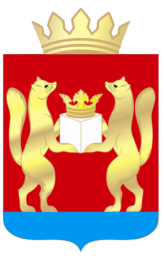 АДМИНИСТРАЦИЯ  ТАСЕЕВСКОГО  РАЙОНА П О С Т А Н О В Л Е Н И ЕОб Общественном совете по проведению независимой оценки качества условий осуществления образовательной деятельности при администрации Тасеевского района В соответствии с Федеральным законом РФ от 29.12.2012 № 237-ФЗ «Об образовании в Российской Федерации», Федеральным законом от 21.11.2011 № 323-ФЗ «Об основах охраны здоровья граждан в Российской Федерации»,  Федеральным законом от 05.12.2017 № 392-ФЗ «О внесении изменений в отдельные законодательные акты Российской Федерации по вопросам совершенствования проведения независимой оценки качества условий оказания услуг организациями в сфере культуры, охраны здоровья, образования, социального обслуживания и федеральными учреждениями медико-социальной экспертизы», с целью проведения независимой оценки качества условий оказания услуг муниципальными учреждениями, подведомственные отделу образования администрации Тасеевского района, руководствуясь ст. 48, 49 Устава Тасеевского района,ПОСТАНОВЛЯЮ:1.Утвердить Порядок формирования Общественного совета по проведению независимой оценки качества условий осуществления образовательной деятельности при администрации Тасеевского района согласно приложению № 1 к постановлению.2.Утвердить Положение об Общественном совете по проведению независимой оценки качества условий осуществления образовательной деятельности при администрации Тасеевского района согласно приложению № 2 к постановлению.3.Контроль за исполнением постановления возложить на  первого заместителя Главы администрации района Северенчука И.И.4.Постановление вступает в силу со дня, следующего за днем его официального опубликования на официальном Интернет сайте администрации Тасеевского района.Глава Тасеевского района				                         О.А. НиканоровПриложение № 1к постановлению администрации Тасеевского района от  10.03.2020 № 133Порядок формирования Общественного совета по проведению независимой оценки качества условий осуществления образовательной деятельности при администрации Тасеевского района 1.Общественный совет по проведению независимой оценки качества условий осуществления образовательной деятельности (далее – Общественный совет) формируется при администрации Тасеевского района, в целях защиты прав и законных интересов обучающихся и (или) родителей (законных представителей) несовершеннолетних обучающихся, общественных объединений инвалидов общественные советы по проведению независимой оценки качества условий осуществления образовательной деятельности, осуществляемой муниципальными образовательными организациями (далее - учреждения).2.Общественный совет формируется на основе добровольного участия граждан в его деятельности.3.Членом Общественного совета может стать любой гражданин Российской Федерации, достигший возраста восемнадцати лет, за исключением:-членов Совета Федерации Федерального Собрания Российской Федерации, депутатов Государственной Думы Федерального Собрания Российской Федерации; членов Правительства Российской Федерации, депутатов Законодательного собрания Красноярского края, членов Правительства Красноярского края, судей, иных лиц, замещающих государственные должности Российской Федерации, лиц, замещающих должности федеральной государственной службы, государственные должности субъектов Российской Федерации, должности государственной гражданской службы субъектов Российской Федерации, должности муниципальной службы, а также лиц, замещающих выборные должности в органах местного самоуправления; -работников подведомственных учреждений соответствующей сферы деятельности Общественного совета;-лиц, являющихся действующими членами иных Общественных советов, созданных при органах исполнительной власти;-лиц, признанных недееспособными на основании решения суда;-лиц, имеющих непогашенную и неснятую судимость;-лиц, имеющих двойное гражданство.4.Количественный состав Общественного совета должен составлять не менее 5 человек.5.Одновременно формируется список резерва кандидатов в состав Общественного совета (на случай выбытия членов из состава Общественного совета) не менее чем из 5 человек.6.Процедура формирования Общественного совета включает в себя следующие этапы:6.1.Администрация Тасеевского района размещает на своем официальном сайте www//adm.taseevo.ru объявление о формировании Общественного совета, а также направляет информационные письма в средства массовой информации о начале подачи заявок от потенциальных кандидатов в состав формируемого Общественного совета.6.2.Объявление и информационное письмо должно содержать:-информацию о начале приема заявлений от кандидатов в члены Общественного совета;-требования к кандидатам в члены Общественного совета;-сроки и место приема заявлений.Прием заявлений в члены Общественного совета осуществляется не менее 7 рабочих дней со дня размещения на официальном сайте администрации Тасеевского района объявления о формировании Общественного совета.Правом выдвижения кандидатов в члены Общественного совета, кроме непосредственно самих граждан, обладают организации всех форм собственности, именуемые в дальнейшем инициаторы выдвижения.6.3.Администрация Тасеевского района регистрирует поступившие предложения инициаторов выдвижения и заявления кандидатов в члены Общественного совета в день их поступления.После истечения срока приема заявлений, установленного администрацией Тасеевского района, поданные заявления к регистрации и рассмотрению не принимаются.7.Администрация Тасеевского района создает конкурсную комиссию в целях формирования Общественного совета.7.1.Состав и численность конкурсной комиссии определяются постановлением администрации Тасеевского района. Численность конкурсной комиссии должна быть не менее 5 человек.7.2.Конкурсная комиссия рассматривает все заявления кандидатов в члены Общественного совета, поданные в установленные администрацией Тасеевского района сроки, на предмет соответствия требованиям, предъявляемым к членам Общественного совета, и проводит отбор кандидатов.7.3.После окончания рассмотрения заявлений кандидатов в члены Общественного совета конкурсной комиссией администрацией Тасеевского района размещает на своем официальном сайте протокол заседания конкурсной комиссии о рассмотрении заявлений кандидатов в члены Общественного совета.7.4.Копия протокола заседания конкурсной комиссии о рассмотрении заявлений кандидатов в члены Общественного совета направляется администрацией Тасеевского района в течение 7 дней после принятия соответствующего решения конкурсной комиссией в адрес кандидатов, которым было отказано во включении в состав Общественного совета.8. 	Состав Общественного совета и список резерва кандидатов в члены Общественного совета на основе решения конкурсной комиссии утверждается постановлением администрации Тасеевского района.Копия постановления об утверждении состава Общественного совета направляется администрацией Тасеевского района в течение 3-х рабочих дней после его регистрации в адрес кандидатов, которые были включены в состав Общественного совета, а также кандидатов, которые были включены в резерв кандидатов в состав Общественного совета.9. Срок полномочий Общественного совета составляет 3 года.10. Заявка кандидата в состав Общественного совета должна включать следующий пакет документов:10.1. 	При выдвижении кандидата от инициаторов выдвижения: письмо о выдвижении кандидата в члены Общественного совета (приложение № 1 к Порядку), биографическая справка со сведениями о трудовой и общественной деятельности кандидата (приложение № 2 к Порядку), письменное согласие кандидата войти в состав Общественного совета, на размещение представленных сведений о кандидате на официальном сайте администрации Тасеевского района, раскрытие указанных сведений иным способом в целях общественного обсуждения кандидатов в члены Общественного совета (приложение № 3 к Порядку);10.2. 	При самовыдвижении: письмо о рассмотрении кандидатуры для включения в состав Общественного совета (приложение № 4 к Порядку), биографическая справка со сведениями о трудовой и общественной деятельности кандидата (приложение № 2 к Порядку), письменное согласие на размещение представленных сведений о кандидате на официальном сайте администрации Тасеевского района, раскрытие указанных сведений иным способом в целях общественного обсуждения кандидатов в члены Общественного совета (приложение № 3 к Порядку).11. Полномочия члена Общественного совета подлежат досрочному прекращению в случаях:-получения письменного заявления члена Общественного совета о сложении своих полномочий;-получения официального уведомления о прекращении деятельности общественной или иной организации, представитель которой входит в состав Общественного совета;-получения официального уведомления о расторжении с членом Общественного совета трудовых отношений либо о прекращении его членства в общественной или иной организации, представителем которой он являлся;-установления факта предоставления членом Общественного совета недостоверных сведений в заявлении на членство в Общественном совете;-вступления в законную силу обвинительного приговора суда в отношении члена Общественного совета;-вступления в законную силу решения суда о признании гражданина, являющегося членом Общественного совета, недееспособным или ограниченно дееспособным, безвестно отсутствующим либо об объявлении его умершим;-приобретения членом Общественного совета гражданства иностранного государства;-систематического отсутствия члена Общественного совета на заседаниях Общественного совета по неуважительным причинам (вопрос о досрочном прекращении полномочий члена совета решается на заседании Общественного совета);-невозможности участия члена Общественного совета в работе Общественного совета по состоянию здоровья либо в случае смерти члена Общественного совета.Инициатива о досрочном прекращении полномочий члена Общественного совета может исходить от члена Общественного совета, инициатора выдвижения, Общественного совета или администрацией Тасеевского района. Решение о досрочном прекращении полномочий члена Общественного совета принимается на заседании Общественного совета.12.Замена исключенного члена из состава Общественного совета осуществляется из числа резерва кандидатов в члены Общественного совета, утвержденного соответствующим постановлением администрации Тасеевского района.13.Общественные советы второго и последующих созывов формируются в установленном порядке в связи с истечением срока полномочий Общественного совета либо в связи с досрочным прекращением полномочий не менее одной трети членов Общественного совета.Приложение № 1к Порядку формирования Общественного совета по проведению независимой оценки качества условий осуществления образовательной деятельности при администрации Тасеевского района В администрацию Тасеевского района(Организация)выдвигает кандидата	                                          (Ф.И.О.)в члены Общественного совета по проведению независимой оценки качества условий осуществления образовательной деятельности при администрации Тасеевского района.Указывается дата рождения кандидата, сведения о месте работы кандидата, гражданстве, о его соответствии требованиям, предъявляемым к кандидатам в члены Общественного совета, а также об отсутствии ограничений для вхождения в состав Общественного совета при администрации Тасеевского района.Приложение:Биографическая справка на	л., Согласие кандидата на __л.Подпись уполномоченного лица организации, дата, печать.Приложение № 2к Порядку формирования Общественного совета по проведению независимой оценки качества условий осуществления образовательной деятельности при администрации Тасеевского района БИОГРАФИЧЕСКАЯ СПРАВКАФАМИЛИЯ, ИМЯ, ОТЧЕСТВО__________________________________________________ТРУДОВАЯ ДЕЯТЕЛЬНОСТЬ(за последние 10 лет)Приложение № 3к Порядку формирования Общественного совета по проведению независимой оценки качества условий осуществления образовательной деятельности при администрации Тасеевского района СОГЛАСИЕЯ, ____________________________________________________________паспорт серия  ___________ номер ____________, кем и когда выдан ________________________________________________________________________код подразделения _________, проживающий по адресу: ___________________________________________________________________________________Даю свое согласие на Обработку моих следующих персональных данных:-фамилия, имя, отчество;-дата рождения;-место рождения;-паспортные данные;-гражданство;-информации об образовании (оконченные учебные заведения, специальность (и) по образованию, ученая степень, ученое звание);-владение иностранными языками;-семейное положение;-контактная информация (адрес регистрации, адрес фактического проживания, контактные телефоны);-фотографии;-информации о трудовой деятельности;-информации об общественной деятельности.Размещение моих персональных данных: фамилия, имя, отчество, дата рождения, информация об образовании, трудовой и общественной деятельности, на официальном сайте администрации Тасеевского района в сети Интернет.Я проинформирован (а), что под обработкой персональных данных понимаются действия (операции) с персональными данными в рамках выполнения требований Федерального закона от 27.07.2006 № 152-ФЗ, конфиденциальность персональных данных соблюдается в рамках исполнения законодательства Российской Федерации.Войти в состав Общественного совета при администрации Тасеевского района на общественных началах согласен (а)._______________ /_____________________(подпись)				(ФИО)«__» _____________________ 2020Приложение № 4к Порядку формирования Общественного совета по проведению независимой оценки качества условий осуществления образовательной деятельности при администрации Тасеевского района В администрацию Тасеевского районаЯ, Ф.И.О., прошу рассмотреть мою кандидатуру для включения в состав  Общественного совета по проведению независимой оценки качества условий осуществления образовательной деятельности при администрации Тасеевского района.(Указываются дата рождения, сведения о месте работы кандидата, гражданство).Подтверждаю, что соответствую всем требованиям, предъявляемым к кандидатам в члены Общественного совета, а также сообщаю об отсутствии ограничений для вхождения в состав Общественного совета при администрации Тасеевского района.Приложение: Биографическая справка на	л., Согласие кандидата       на ___л.Подпись, дата.Приложение № 2к постановлению администрации Тасеевского района от  10.03.2020 № 133Положениеоб Общественном совете по проведению независимой оценки качества условий осуществления образовательной деятельности при администрации Тасеевского района 1.Общие положения1.1.Настоящее Положение определяет статус, основные задачи, права, порядок деятельности Общественного совета по проведению независимой оценки качества условий осуществления образовательной деятельности администрации Тасеевского района (далее – Общественный совет).1.2.Общественный совет является постоянно действующим совещательным органом при администрации Тасеевского района.1.3.Положение об Общественном совете утверждается и изменяется постановлением администрации Тасеевского района.1.4.Общественный совет создается в целях:	развития взаимодействия администрации Тасеевского района и гражданского общества, обеспечения участия граждан, общественных объединений  и иных организаций в обсуждении и выработке решений по вопросам государственной политики и нормативно-правового регулирования в сфере образования;	обеспечения учета общественно значимых интересов граждан, общественных объединений и иных организаций при решении вопросов в сфере образования; 	повышения эффективности деятельности администрации Тасеевского района по формированию и реализации государственной политики в сфере образования;	обеспечения информационной открытости деятельности администрации Тасеевского района;1.5.Решения Общественного совета носят рекомендательный характер.1.6.Общественный совет в своей деятельности руководствуется Конституцией Российской Федерации, федеральными конституционными законами, федеральными законами, указами и распоряжениями Президента Российской Федерации, постановлениями и распоряжениями Правительства Российской Федерации, иными нормативными правовыми актами Российской Федерации, иными нормативными правовыми актами Красноярского края, муниципальными правовыми актами, а также настоящим Положением.1.7.Информация о деятельности Общественного совета размещается на официальном сайте администрации Тасеевского района.2.Основные задачи и функции Общественного советаОсновными задачами и функциями Общественного совета являются:2.1. 	Участие в рассмотрении вопросов в сфере деятельности администрации Тасеевского района, вызвавших повышенный общественный резонанс, и разработка предложений по их урегулированию.2.2. 	Выработка рекомендаций по повышению эффективности деятельности администрации Тасеевского района.2.3. 	Проведение общественной экспертизы и оценка регулирующего воздействия проектов нормативных правовых актов, разрабатываемых администрации Тасеевского района.2.4. По обращению отдела образования формирование из числа представителей общественных организаций, созданных в целях защиты прав и интересов граждан, общественных объединений инвалидов общественных советов по проведению независимой оценки качества условий оказания услуг муниципальными организациями образования (далее – общественный совет по независимой оценке качества), в отношении которого структурное подразделение администрации Тасеевского района осуществляют функции и полномочия учредителя, а также иными организациями, расположенными на территории Тасеевского района и оказывающими услуги в указанных сферах за счет бюджетных ассигнований бюджета Тасеевского района, и утверждение их состава.2.5. 	Оценка качества предоставления муниципальных услуг.2.6. Участие в информировании граждан и организаций о деятельности, в том числе через средства массовой информации, и организация публичного обсуждения вопросов, отнесенных к полномочиям администрации Тасеевского района.2.7. 	Оказание консультационной помощи и подготовка экспертных заключений по вопросам в сфере образования по запросу администрации Тасеевского района.2.8. 	Участие в порядке, определяемом администрацией Тасеевского района, в работе аттестационных и конкурсных комиссий при администрации Тасеевского района.3.Права Общественного советаОбщественный совет имеет право:3.1. 	Направлять в администрацию Тасеевского района предложения и рекомендации в рамках реализации установленных настоящим Положением функций. 3.2. 	Запрашивать у администрации Тасеевского района необходимые для реализации своих функций сведения, за исключением сведений, составляющих государственную и иную охраняемую федеральным законом тайну.3.3. 	Приглашать на заседания представителей органов местного самоуправления, экспертного и профессионального сообществ, общественных организаций.4.Порядок работы Общественного совета4.1.На первом заседании Общественного совета из его состава избираются председатель Общественного совета и заместитель председателя Общественного совета.4.2.Председатель Общественного совета:	утверждает план работы, повестку дня заседания и список лиц, приглашенных на заседание Общественного совета;	организует работу Общественного совета и председательствует на его заседаниях;	подписывает протоколы заседаний и другие документы, исходящие от Общественного совета;	вносит предложения начальнику отдела образования по вопросу внесения изменений в настоящее Положение;	взаимодействует с начальником отдела образования по вопросам реализации решений Общественного совета;	осуществляет иные полномочия по обеспечению деятельности Общественного совета.4.3.Заместитель председателя Общественного совета:	председательствует на заседаниях Общественного совета в случае отсутствия председателя Общественного совета;	участвует в организации работы Общественного совета и подготовке планов работы Общественного совета;	осуществляет иные полномочия по обеспечению деятельности Общественного совета.4.4.Члены Общественного совета имеют право:	вносить предложения по формированию повестки дня заседаний Общественного совета;	вносить предложения в план работы Общественного совета;	в инициативном порядке готовить аналитические справки, доклады, иные документы и выносить их на рассмотрение Общественного совета;	предлагать кандидатуры муниципальных служащих  отдела образования и иных лиц для участия в заседаниях Общественного совета;	участвовать в подготовке материалов к заседаниям Общественного совета;высказывать мнение по вопросам, рассматриваемым на заседаниях Общественного совета;	осуществлять иные полномочия в рамках деятельности Общественного совета.4.5.Для обеспечения деятельности Общественного совета назначается секретарь Общественного совета из числа муниципальных служащих отдела образования. Секретарь Общественного совета не является членом Общественного совета.4.6.Секретарь Общественного совета:	ведет протокол заседания Общественного совета;	уведомляет членов Общественного совета о дате и времени предстоящего заседания;	готовит проекты решений Общественного совета и иных документов, исходящих от Общественного совета;	взаимодействует со структурными подразделениями администрации Тасеевского района по вопросам организационно-технического и информационного сопровождения деятельности Общественного совета.4.7.Общественный совет осуществляет свою деятельность в соответствии с планом своей работы на очередной календарный год.4.8.Основной формой деятельности Общественного совета являются заседания.4.9.Очередные заседания Общественного совета проводятся не реже одного раза в квартал в соответствии с планом работы Общественного совета.4.10.Внеочередное заседание Общественного совета проводится по решению председателя Общественного совета.4.11.Члены Общественного совета лично участвуют в заседаниях Общественного совета.4.12.Заседание Общественного совета считается правомочным, если в нем участвуют не менее половины членов Общественного совета.4.13.Решения Общественного совета по вопросам, рассматриваемым на его заседаниях, принимаются открытым голосованием простым большинством голосов.     4.14.При равенстве голосов членов Общественного совета голос председателя Общественного совета (его заместителя в случае отсутствия председателя) является решающим.4.15.Решения, принятые на заседаниях Общественного совета, оформляются протоколом заседания Общественного совета.4.16.Члены Общественного совета, не согласные с принятыми на заседании решениями, могут письменно изложить свое особое мнение, которое приобщается к протоколу заседания.4.17. В заседаниях Общественного совета могут участвовать иные лица, не являющиеся членами Общественного совета, без права голоса по решению Общественного совета.5. Заключительные положения5.1.Информация о решениях, принятых Общественным советом, экспертными и рабочими группами Общественного совета, размещается на официальном сайте отдела образования не позднее чем через 5 календарных дней после принятия указанных решений.5.2.Организационно-техническое обеспечение деятельности Общественного совета осуществляется отделом образования, в пределах ассигнований, предусмотренных на его содержание.5.3.Администрация Тасеевского района обеспечивает выполнение требований по защите информации (в том числе персональных данных), размещаемой в сети Интернет (официальном сайте), а также предоставляемых кандидатами и членами Общественного совета персональных данных в соответствии с действующим законодательством.10.03.2020с. Тасеево№ 133Дата рожденияМесто рожденияГражданствоОбразованиеОкончил (когда, что) с указанием специальности по
образованиюУченая степень (при наличии)Ученое звание (при наличии)Какими иностранными языками владеетСемейное положениеДомашний адрес и контактные телефоны:Адрес регистрации (паспорт):Адрес фактический:Контактные телефоны:ДатапоступленияДатаувольненияМесто работы
(наименование организации),
должностьПримечание